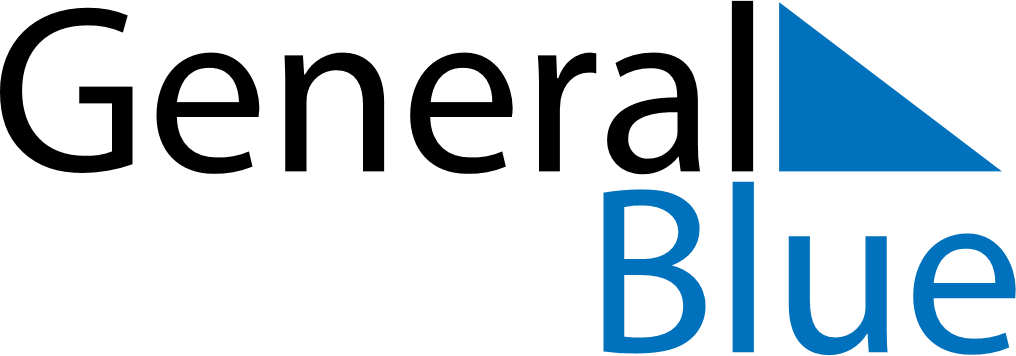 December 2024December 2024December 2024December 2024December 2024December 2024Toliara, Atsimo-Andrefana, MadagascarToliara, Atsimo-Andrefana, MadagascarToliara, Atsimo-Andrefana, MadagascarToliara, Atsimo-Andrefana, MadagascarToliara, Atsimo-Andrefana, MadagascarToliara, Atsimo-Andrefana, MadagascarSunday Monday Tuesday Wednesday Thursday Friday Saturday 1 2 3 4 5 6 7 Sunrise: 5:10 AM Sunset: 6:38 PM Daylight: 13 hours and 27 minutes. Sunrise: 5:10 AM Sunset: 6:38 PM Daylight: 13 hours and 28 minutes. Sunrise: 5:10 AM Sunset: 6:39 PM Daylight: 13 hours and 28 minutes. Sunrise: 5:10 AM Sunset: 6:40 PM Daylight: 13 hours and 29 minutes. Sunrise: 5:10 AM Sunset: 6:40 PM Daylight: 13 hours and 29 minutes. Sunrise: 5:11 AM Sunset: 6:41 PM Daylight: 13 hours and 30 minutes. Sunrise: 5:11 AM Sunset: 6:42 PM Daylight: 13 hours and 30 minutes. 8 9 10 11 12 13 14 Sunrise: 5:11 AM Sunset: 6:42 PM Daylight: 13 hours and 31 minutes. Sunrise: 5:11 AM Sunset: 6:43 PM Daylight: 13 hours and 31 minutes. Sunrise: 5:12 AM Sunset: 6:44 PM Daylight: 13 hours and 32 minutes. Sunrise: 5:12 AM Sunset: 6:44 PM Daylight: 13 hours and 32 minutes. Sunrise: 5:12 AM Sunset: 6:45 PM Daylight: 13 hours and 32 minutes. Sunrise: 5:12 AM Sunset: 6:46 PM Daylight: 13 hours and 33 minutes. Sunrise: 5:13 AM Sunset: 6:46 PM Daylight: 13 hours and 33 minutes. 15 16 17 18 19 20 21 Sunrise: 5:13 AM Sunset: 6:47 PM Daylight: 13 hours and 33 minutes. Sunrise: 5:14 AM Sunset: 6:47 PM Daylight: 13 hours and 33 minutes. Sunrise: 5:14 AM Sunset: 6:48 PM Daylight: 13 hours and 34 minutes. Sunrise: 5:14 AM Sunset: 6:49 PM Daylight: 13 hours and 34 minutes. Sunrise: 5:15 AM Sunset: 6:49 PM Daylight: 13 hours and 34 minutes. Sunrise: 5:15 AM Sunset: 6:50 PM Daylight: 13 hours and 34 minutes. Sunrise: 5:16 AM Sunset: 6:50 PM Daylight: 13 hours and 34 minutes. 22 23 24 25 26 27 28 Sunrise: 5:16 AM Sunset: 6:51 PM Daylight: 13 hours and 34 minutes. Sunrise: 5:17 AM Sunset: 6:51 PM Daylight: 13 hours and 34 minutes. Sunrise: 5:17 AM Sunset: 6:52 PM Daylight: 13 hours and 34 minutes. Sunrise: 5:18 AM Sunset: 6:52 PM Daylight: 13 hours and 34 minutes. Sunrise: 5:18 AM Sunset: 6:52 PM Daylight: 13 hours and 34 minutes. Sunrise: 5:19 AM Sunset: 6:53 PM Daylight: 13 hours and 33 minutes. Sunrise: 5:20 AM Sunset: 6:53 PM Daylight: 13 hours and 33 minutes. 29 30 31 Sunrise: 5:20 AM Sunset: 6:54 PM Daylight: 13 hours and 33 minutes. Sunrise: 5:21 AM Sunset: 6:54 PM Daylight: 13 hours and 33 minutes. Sunrise: 5:21 AM Sunset: 6:54 PM Daylight: 13 hours and 32 minutes. 